Gankov SergiyGeneral details:Certificates:Experience:Position applied for: BoatswainDate of birth: 03.06.1965 (age: 52)Citizenship: UkraineResidence permit in Ukraine: YesCountry of residence: UkraineCity of residence: KhersonPermanent address: app.19,Gmiriova str.2,Kherson,UkraineContact Tel. No: +38 (067) 551-96-65E-Mail: sergiogan55555@gmail.comSkype: bosun19651U.S. visa: Yes. Expiration date 05.10.2020E.U. visa: NoUkrainian biometric international passport: Not specifiedDate available from: 30.10.2017English knowledge: Not specifiedMinimum salary: 1900 $ per month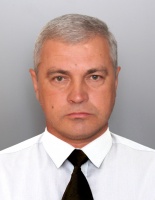 DocumentNumberPlace of issueDate of expiryCivil passportMO 236638Kherson00.00.0000Seamanâs passportAB 514890Kherson26.06.2018Tourist passportFF 098672Kherson05.09.2017TypeNumberPlace of issueDate of expiryCertificate of competency12663/2015/11Kherson00.00.0000GMDSS Endorsement00094/2013/07Nikolaev20.05.2018Radar observer01654/2012/42/30Nikolaev30.05.2017Personal safety20999Kherson21.07.2020Advanced fire fighting12784Kherson21.07.2020Prof. in survival craft16696Kherson21.07.2020Survival / fast rescue boat19108/2012/42/02Nikolaev30.05.2017Medical first aid07147/2012/42/05Nikolaev30.05.2017Hazardous cargoes14241/2012/42/20Nikolaev30.05.2017PositionFrom / ToVessel nameVessel typeDWTMEBHPFlagShipownerCrewingBoatswain15.12.2016-24.07.2017HimanshiContainer Ship3029624058LiberiaHimanshi Maritime LTDMSC crewing, OdessaBoatswain14.08.2014-18.02.2015FanjaMulti-Purpose Vessel8700-PanamaOman Ship Managementsav-service.KhersonBoatswain30.11.2013-14.06.2014SA AltiusBulk Carrier150000-NassauEST S.A.starline-marine.OdessaBoatswain25.07.2012-29.03.2013NtabeniMulti-Purpose Vessel36500-PanamaEST S.A.starline-marine.OdessaBoatswain02.03.2011-23.01.2012VictoriusBulk Carrier150000-Isl.of ManEST S.A.starline-marine.OdessaBoatswain15.01.2010-11.09.2010Energy RangerBulk Carrier45000-Isl.of ManEST S.A.starline-marine.OdessaBoatswain00.00.0000-00.00.0000HamraHeavy Lift Vessel8700-PanamaOman Ship ManagementV.Sheps Odessa